In-class Activity #2: Pen-and-Paper Query ExerciseRecall our Housing Authority schema from the last in-class exercise: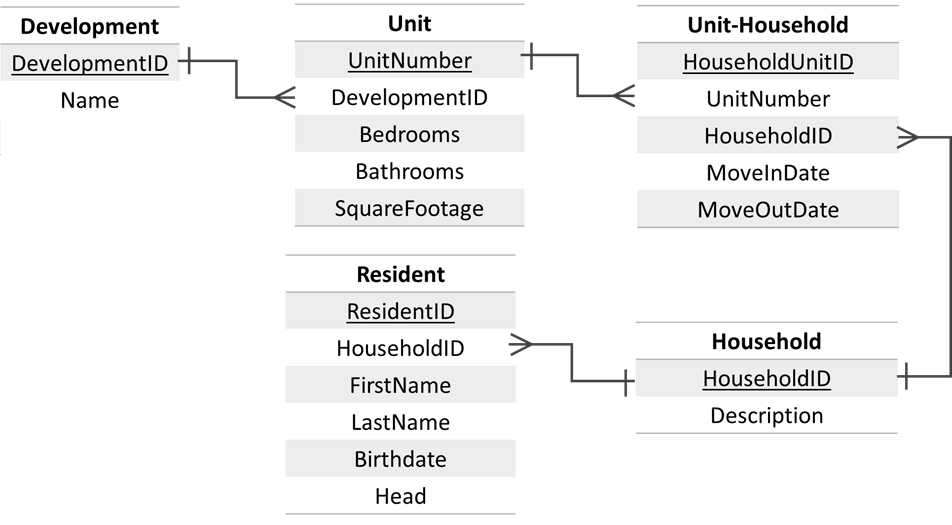 Assume the database schema is called hdb (for “housing database” – clever!). So, in a query, you’ll reference the Development table as hdb.Development.Write a single SQL query that answers each question below. Make sure you are only returning the information needed to answer the question (don’t just use SELECT *).Which housing units (by unit number) have more than two bathrooms?What is the birthdate of the resident named Tom Haverford?What are the names of all heads of household (list in ascending alphabetical order by last name)?
(HINT: The field “head” can take the value “Yes” or “No”. You will need to write a WHERE condition like this: WHERE Head=’Yes’)How many units are larger than 2000 square feet?What is the average square footage of all units in the database?What is the average square footage of units by number of bedrooms (in other words, write a query that computes the average square footage of one bedroom units, two bedroom units, etc.). What is the smallest number of units in any development?
(HINT: Show Development ID and the number of units. Start by computing the number of unites in each development)Submission GuideSubmit your solutions as a word or pdf file through Canvas>Assignments